 成都中医药大学聚合支付缴费流程手机打开个人微信或者支付宝扫码直接进入缴费大厅。. 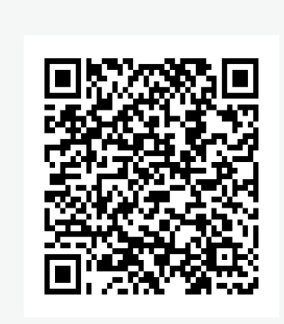 进入缴费大厅后，选择“研究生招生复试费”，填写相关信息。按照提示信息，核对金额，点击“确认提交”，登录进入缴费页面缴费。支付页面勾选对应支付方式支付即可。注意：微信扫码登录可选择微信和银联支付，支付宝扫码登录可选择支付宝和银联支付方式。                          成都中医药大学计财处                              2022.12.02